 are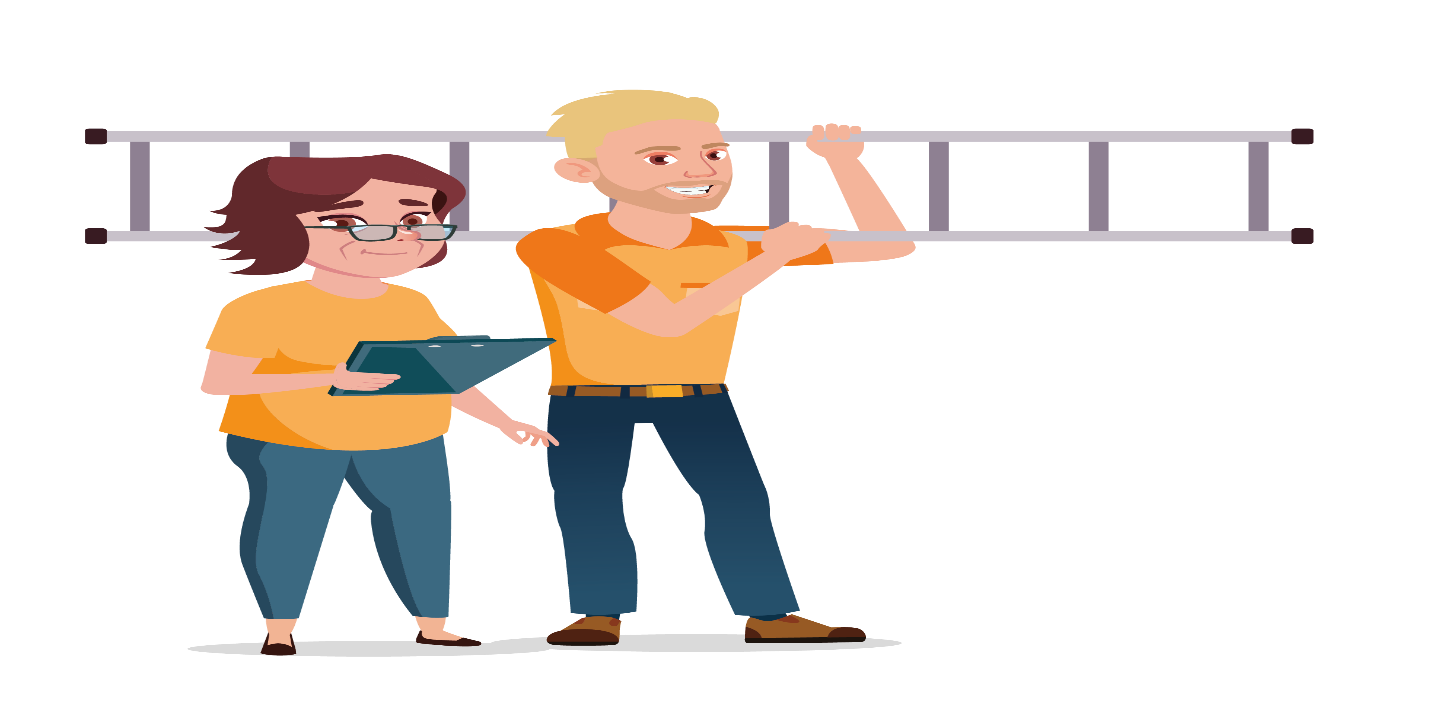 Donna and Scott the Roofers678.662.7517Dear Spencer,There are few times in a customers life that scares them as when I need to tell them I found mold in their attic or some other part of their home.It is with great ease that I can say don’t worry I have a guy.  You always call them back promptly, identify the problem and solve it within a reasonable amount of time. You even help them through the insurance process.I can’t tell you how lucky I am to have you in my toolbox of great professionals to call.Thank you so much,Donna ChungloDonna the Roofer